国際博覧会について・BIE（博覧会国際事務局）の承認のもと、国際博覧会条約に基づき開催。・登録博覧会と認定博覧会の2種類がある。　（出典）経済産業省ホームページ等（参考）BIE（博覧会国際事務局）・国際博覧会条約の成立を機に、1928年に発足した国際機関。（本部：パリ）・国際博覧会が、国際博覧会条約に則り開催されるよう監督を実施。・加盟国は、１６８ヶ国。（201４年９月現在）登録博覧会認定博覧会開催期間6週間以上6ヶ月以内3週間以上3ヶ月以内特徴二つの登録博覧会には、少なくとも5年以上の間隔を置く。（開催の９年前から６年前までにＢＩＥへ参加申請要）会場規模は25ha以内で、一つの参加国に割り当てられる面積は1,000㎡以内。
認定博覧会は、二つの登録博覧会の間に一回だけ開催できる。（開催の６年前から５年前までにＢＩＥへ参加申請要）開催実績（例）■大阪万博（1970年・日本）・テーマ：人類の進歩と調和・会場面積：330ha・来場者数：6,422万人
■愛・地球博（2005年・日本）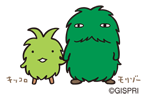 ・テーマ：自然の叡智・会場面積：173ha・来場者数：2,204万人
■上海博（2010年・中国）・テーマ：より良き都市、より良き生活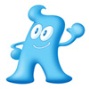 ・会場面積：328ha・来場者数：7,308万人□大阪園芸博（1990年・日本）・テーマ：花と緑と人間生活のかかわりを捉え、21世紀へ向けて潤いのある豊かな社会の創生を目指す・会場面積：140ha・来場者数：2,312万人
□サラゴサ博（2008年・スペイン）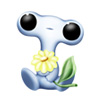 ・テーマ：水・都市の持続可能な開発・会場面積：25ha・来場者数：565万人
□麗水（ヨス）博（2012年・韓国）
・テーマ：生きている海と息づく沿岸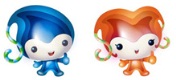 ・会場面積：25ha・来場者数：820万人今後の予定■ミラノ博（2015年・イタリア）・テーマ：地球に食料を、生命にエネルギーを・会場面積：110ha・来場者数：2,000万人（推定）■ドバイ博（2020年・ｱﾗﾌﾞ首長国連邦）・テーマ：心をつないで、未来を創る・会場面積：438ha・来場者数：2,500万人（推定）□アスタナ博（2017年・カザフスタン）・テーマ：未来のエネルギー・会場面積：25ha・来場者数：400万人（推定）